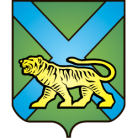 ТЕРРИТОРИАЛЬНАЯ ИЗБИРАТЕЛЬНАЯ КОМИССИЯ
ГОРОДА УССУРИЙСКАРЕШЕНИЕг. УссурийскО назначении Маккавеева А.П. членом участковой избирательной комиссии с правом решающего голоса избирательного участка № 2820 На основании решения территориальной избирательной комиссии города Уссурийска от 12.10.2015 № 759/123 «Об освобождении секретаря  участковой избирательной комиссии с правом решающего голоса избирательного участка № 2820 Натальи Васильевны Бабиковой от обязанностей секретаря участковой избирательной комиссии с правом решающего голоса до истечения срока полномочий», в соответствии с подпунктом «г» пункта 1, пункта 11 статьи 29 Федерального закона           «Об основных гарантиях избирательных прав и права на участие в референдуме граждан Российской Федерации», частью 4 статьи 31 Избирательного кодекса Приморского края, решением Избирательной комиссии     Приморского    края    от    15    мая    2013    года    № 860/138   «О кандидатурах, зачисленных в резерв составов участковых комиссий Приморского края избирательных участков с № 2801 по № 2869, с № 3801 по № 3831» территориальная избирательная комиссия города УссурийскаРЕШИЛА:1. Назначить членом участковой избирательной комиссии с правом решающего голоса избирательного участка № 2820 из резерва составов участковых комиссий Приморского края избирательных участков с № 2801 по № 2869 Александра Петровича Маккавеева, 1991 года рождения; подсобного рабочего ЗАО «ИСТ-ФАРМ»; образование незаконченное высшее; кандидатура предложена собранием избирателей по месту жительства: г. Уссурийск, ул. Ползунова, д. 34.2. Направить настоящее решение в Избирательную комиссию Приморского края, в участковую комиссию избирательного участка № 2820 для сведения и ознакомления Александра Петровича Маккавеева.3. Выдать члену участковой избирательной комиссии с правом решающего голоса избирательного участка № 2820 Маккавееву Александру Петровичу удостоверение установленного образца.4. Разместить настоящее решение на официальном сайте администрации Уссурийского городского округа в разделе «Территориальная избирательная комиссия города Уссурийска» в информационно-телекоммуникационной сети «Интернет».Председатель комиссии						Т.И. ОвчинниковаСекретарь заседания 							          Н.А. Ферман12 октября 2015 года                       № 760/123